ΑΔΑ: 7ΣΞΜ7ΛΒ-ΕΕΧΚομοτηνή, 11/8/2015Αριθμ. Πρωτ. : ΔΟ οικ. 2945ΕΛΛΗΝΙΚΗ ΔΗΜΟΚΡΑΤΙΑ                                                                            ΠΕΡΙΦΕΡΕΙΑ ΑΝ.ΜΑΚΕΔΟΝΙΑΣ & ΘΡΑΚΗΣΣτοιχεία Εκτέλεσης Προϋπολογισμού σύμφωνα με τις διατάξεις του άρθρου 15 του Ν. 4305/2014Περίοδος: Ιούλιος 2015Στοιχεία Εκτέλεσης Προϋπολογισμού Ιούλιος 2015Σελίδα 1Στοιχεία Εκτέλεσης Προϋπολογισμού Ιούλιος 2015Σελίδα 2Στοιχεία Εκτέλεσης Προϋπολογισμού Ιούλιος 2015Σελίδα 3Στοιχεία Εκτέλεσης Προϋπολογισμού Ιούλιος 2015Σελίδα 4ΕΣΟΔΑΕΣΟΔΑΕΣΟΔΑΕΣΟΔΑΕΣΟΔΑΚΑΕΟνομασίαΠροϋπολογισθένταΒεβαιωθένταΕισπραχθέντα0158Επιχορήγηση για Δαπάνες Λειτουργίας Πάσης Φύσεως Προνοιακών Ιδρυμάτων522.500,000,000,000159Επιχορήγηση για Λοιπές Δαπάνες 1.094.486,25400.418,54400.418,540199Επιχορηγήσεις για Λοιπούς Σκοπούς που δεν Κατονομάζονται Ειδικά 23.500,000,000,000211Επιχορηγήσεις από Κ.Τ.Γ.Κ.Δ. 51.110,000,000,001226Έσοδο από Είσπραξη Τέλους Άδειας και Τέλους Μεταβίβασης Αυτοκινήτων Οχημάτων2.280.000,001.321.071,971.321.071,971251Έσοδα από ΚΑΠ για Επενδύσεις Χρηματοδοτούμενες Αποκλειστικά από Εθνικούς Πόρους 1.717.000,000,000,001252  Έσοδα από ΚΑΠ για Λειτουργικές και Λοιπές Δαπάνες22.653.189,497.878.788,317.878.788,313299Έσοδα από Παροχή Υπηρεσιών 7.900,003.535,963.535,963393Έσοδα από Τίμημα Λόγω Παραχώρησης Ακινήτων Γ ενικά147.000,0064.637,1864.637,183412Έσοδα από Εκμίσθωση Καταστημάτων Γενικά3.000,000,000,003419Έσοδα από Εκμίσθωση Λοιπής Ακίνητης Περιουσίας17.100,0010.927,3210.927,323511Τόκοι από Καταθέσεις σε Τράπεζες 0,00393.943,70393.943,703519Τόκοι λοιπών περιπτώσεων0,00242,67242,674219Λοιπά πρόστιμα και χρηματικές ποινές 438.100,00225.805,18225.805,184229Λοιπά Παράβολα.123.500,0046.807,8446.807,845241Έσοδα υπέρ ΙΚΑ2.150.555,044.488,064.488,065291Έσοδα υπέρ του Δημοσίου Λοιπά 48.500,009.808,559.808,555511Επιστροφές Χρημάτων για Τακτοποίηση Χρηματικών Ενταλμάτων Προπληρωμής15.101,346.299,186.299,185519Λοιπές Επιστροφές Χρημάτων για Τακτοποίηση Χρηματικών Ενταλμάτων και Προκαταβολών       Γενικά0,00240,00240,005521Επιστροφή Βοηθήματος Διατροφικού Επιδόματος που Καταβλήθηκε Χωρίς να Οφείλεται8.239,589.238,679.238,675529Λοιπές Επιστροφές Ποσών που Καταβλήθηκαν Χωρίς να Οφείλονται19.534,8719.534,8719.534,875599Επιστροφή Χρημάτων Λοιπών Περιπτώσεων8.044,548.044,548.044,545687Έσοδα από Αποκατάσταση Ζημιών, Απωλειών, κλπ 0,003.276,393.276,395689Λοιπά Έσοδα που δεν Κατονομάζονται Ειδικά 5.305,069.609,369.609,366129Επιχορηγήσεις για λοιπούς σκοπούς 35.520,000,000,006669Διάφορα Έσοδα5.230,495.230,495.230,498521Πρόστιμα και Χρηματικές Ποινές 34.749,87141.843,98141.843,98T100Ταμειακό Υπόλοιπο42.832.449,1742.832.449,1742.832.449,179459Διάφορα Έργα 76.958.951,000,000,009479Λοιπών Υπουργείων 420.000,000,000,009919Επιχορηγήσεις για λοιπούς σκοπούς1.600,000,000,00ΣΥΝΟΛΟ ΕΣΟΔΩΝΣΥΝΟΛΟ ΕΣΟΔΩΝ151.622.166,7053.396.241,9353.396.241,93ΕΞΟΔΑΕΞΟΔΑΕΞΟΔΑΕΞΟΔΑΕΞΟΔΑΚΑΕΟνομασίαΠροϋπολογισθένταΕνταλματοποιηθένταΠληρωθέντα0211Βασικός Μισθός 991.803,96391.652,65391.652,650213Οικογενειακή παροχή.34.450,004.960,004.960,000215Επίδομα θέσης ευθύνης 123.000,0065.550,0065.550,000216Προσωπική διαφορά 5.000,000,000,000219Λοιπά γενικά επιδόματα2.950,00980,08980,080221Μισθολογικές διαφορές βάσει ενιαίου μισθολογίου-βαθμολογίου (Άρθ. 29 παρ. 2, Ν.4024/27-10-2014) 10.000,000,000,000225Επίδομα επικίνδυνης και ανθυγιεινής εργασίας.18.000,007.140,007.140,000228Επίδομα προβληματικών και παραμεθορίων περιοχών.30.891,047.200,007.200,000229Λοιπά ειδικά επιδόματα 37.000,0019.215,0019.215,000283Αποζημίωση προσωπικού που απολύεται, συνταξιοδοτείται η καταγγέλλεται η σύμβαση εργασίας110.000,0015.000,0015.000,000289Λοιπές αποζημιώσεις15.000,0013.050,0013.050,000291Εισφορές στο ΙΚΑ2.408.991,9553.942,6850.446,680292Εισφορές σε λοιπούς ασφαλιστικούς οργανισμούς.149.850,0023.119,7622.927,370293Εισφορές υπέρ ΕΟΠΥΥ37.260,002.078,191.934,310341Αντιμισθία εργατοτεχνικού και λοιπού προσωπικού (περιλαμβάνονται τα κάθε είδους επιδόματα, παροχές κλπ.)232.404,040,000,000342Αμοιβές Προσωπικού με Σχέση Εργασίας Ιδιωτικού Δικαίου Ορισμένου Χρόνου (ΙΔΟΧ) Γ ενικά (Συμπεριλαμβάνεται και το Εποχικό Προσωπικό)575.117,4431.913,4931.913,490351Εισφορές σε ασφαλιστικούς οργανισμούς εργατοτεχνικού και λοιπού προσωπικού.61.709,370,000,000352Εισφορές σε Ασφαλιστικούς Οργανισμούς Αμοιβές Προσωπικού με Σχέση Εργασίας Ιδιωτικού Δικαίου Ορισμένου Χρόνου (ΙΔΟΧ) Γ ενικά (Εποχικό Προσωπικό)228.633,478.066,688.066,680355Εισφορές σε ασφαλιστικούς οργανισμούς όσων πραγματοποιούν επαγγελματική άσκηση στις Δημόσιες Υπηρεσίες.4.500,00171,87171,870385Αποζημίωση σπουδαστών δημοσίων σχολών που πραγματοποιούν στις Δημόσιες Υπηρεσίες άσκηση στο επάγγελμα48.700,0012.297,1712.297,170511Αποζημίωση για υπερωριακή εργασία657.575,15121.746,93109.154,380512Αμοιβή για εργασία κατά τις εξαιρέσιμες ημέρες και νυχτερινές ώρες.307.280,1923.120,0720.174,060515Αποζημίωση μελών συλλογικών οργάνων.1.398.161,35168.476,70160.434,290519Λοιπές πρόσθετες παροχές και αποζημιώσεις.43.700,0015.506,2315.506,230561Αποζημίωση για απασχόληση πέραν του κανονικού Ωραρίου υπαλλήλων που έχουν διατεθεί στα γραφεία Βουλευτών13.100,001.683,301.478,950565Αποζημιώσεις υπαλλήλων που μετατάσσονται ή μεταφέρονται σε υπηρεσίες προβληματικών ή παραμεθορίων περιοχών20.000,000,000,000566Αμοιβές Μελών των Κλιμακίων Ελέγχου Λαϊκών Αγορών και Υπαίθριου Εμπορίου 53.996,990,000,000567Αποζημίωση ελεγκτών-γεωπόνων, κτηνιάτρων κλπ που διενεργούν φυτοϋγειονομικούς ελέγχους και ελέγχους ποιότητας-καταλληλότητας (Αρ. 14 Ν.3460/2006)133.512,1013.725,3012.996,720631Παροχές εφάπαξ βοηθήματος Ν.103/76322.176,790,000,000711Έξοδα μετακίνησης στο εσωτερικό μόνιμου προσωπικού2.791.325,35324.411,29302.005,840712Έξοδα μετάθεσης ή απόσπασης στο εσωτερικό12.000,000,000,000713Έξοδα μετακίνησης από το εσωτερικό στο εξωτερικό και αντίστροφα μόνιμου προσωπικού (τακτικών & Ι.Δ.Α.Χ.)106.371,784.602,353.308,250716Έξοδα μετακίνησης λοιπών προσώπων στο εσωτερικό (περιλαμβάνονται ο Πρόεδρος της Δημοκρατίας, τα μέλη της Κυβέρνησης, του Κοινοβουλίου, κλπ)247.471,8425.006,3417.775,500717Έξοδα μετακίνησης λοιπών προσώπων από το εσωτερικό στο εξωτερικό και αντίστροφα (περιλαμβάνονται ο Πρόεδρος της Δημοκρατίας, τα μέλη της Κυβέρνησης, του Κοινοβουλίου,  κλπ)228.500,005.450,595.380,590719Λοιπά έξοδα κίνησης6.500,000,000,000813Μισθώματα κτιρίων348.428,00117.665,41117.665,410814Μισθώματα μεταφορικών μέσων30.000,000,000,000819Λοιπές μισθώσεις 2.000,000,000,000821Μεταφορά μαθητών20.930.572,686.468.386,136.393.892,480823Ταχυδρομικά170.113,1762.589,1762.589,170824Υποχρεώσεις από παροχή τηλεπικοινωνιακών υπηρεσιών (Τέλη, Μισθώματα και Δαπάνες Εγκαταστάσεων)316.420,0094.472,8094.472,800826Δαπάνες κινητής Τηλεφωνίας40.000,0017.354,4217.354,420829Λοιπές μεταφορές88.600,0010.670,0110.670,010831Ύδρευση και άρδευση95.600,0028.758,8928.758,890832Ηλεκτρική ενέργεια680.706,00385.365,41385.229,410841Διαφημίσεις και δημοσιεύσεις γενικά162.547,005.388,505.388,500843Εκδόσεις - εκτυπώσεις - βιβλιοδεσία (περιλαμβάνεται και η προμήθεια χάρτου)164.240,9610.717,6810.717,680844Εκθέσεις, οργάνωση συνεδρίων και πολιτιστικών εκδηλώσεων668.135,9779.040,1679.040,160845Κάθε είδους δαπάνες δημοσίων σχέσεων127.560,0018.995,3918.995,39ΚΑΕΟνομασίαΠροϋπολογισθένταΕνταλματοποιηθένταΠληρωθέντα0851Αμοιβές για συντήρηση και επισκευή κτιρίων γενικά και λοιπών μόνιμων εγκαταστάσεων220.249,0614.610,0114.610,010861Αμοιβές για συντήρηση και επισκευή μεταφορικών μέσων ξηράς γενικά99.500,0042.940,3942.829,690869Αμοιβές για συντήρηση και επισκευή λοιπού εξοπλισμού312.850,5145.161,3045.161,300871Αμοιβές φυσικών προσώπων277.248,6621.805,8021.805,800873Αμοιβές νομικών προσώπων 10.000,000,000,000874Αμοιβές και Προμήθειες Τραπεζών και Πιστωτικών Ιδρυμάτων36.542,001.569,941.569,940875Αμοιβές για δαπάνες καθαριότητας (συμπεριλαμβάνονται φυσικά και νομικά πρόσωπα)498.427,87102.740,24102.740,240879Λοιπές αμοιβές όσων εκτελούν ειδικές υπηρεσίες160.577,3031.925,0730.425,070881Αμοιβές για εκπαίδευση, μετεκπαίδευση, επιμόρφωση22.000,000,000,000892Πάσης φύσεως δαπάνες σε εκτέλεση δικαστικών αποφάσεων ή συμβιβαστικών πράξεων456.713,9927.185,3727.185,370894Δικαστικά - συμβολαιογραφικά έξοδα 84.155,353.162,203.162,200899Λοιπές δαπάνες και ειδικές αμοιβές445.640,7844.472,4544.472,450912Τ έλη 114.250,0014.255,5514.255,551111Προμήθεια χαρτιού, γραφικών ειδών και λοιπών συναφών υλικών276.421,7144.099,6244.099,621121Προμήθεια βιβλίων, συγγραμμάτων, περιοδικών, εφημερίδων και λοιπών συναφών εκδόσεων.81.329,3614.364,3414.364,341211Προμήθεια υγειονομικού και φαρμακευτικού υλικού33.400,001.140,241.140,241214Προμήθεια κτηνιατρικού υλικού9.500,00977,61977,611231Προμήθεια ειδών καθαριότητας46.198,943.298,413.298,411311Υλικά Συντήρησης και Επισκευής Κτιρίων149.978,8529.769,8829.769,881321Προμήθεια ειδών συντήρησης και επισκευής μεταφορικών μέσων ξηράς γενικά 133.500,0065.299,4864.093,151329Προμήθεια ειδών συντήρησης και επισκευής κάθε είδους λοιπού εξοπλισμού239.523,8532.412,6132.412,611411Προμήθεια ειδών διατροφής200.000,000,000,001421Προμήθεια ιματισμού, υφασμάτων και συναφών υλικών20.248,822.171,682.171,681423Προμήθεια ειδών υπόδησης7.994,65615,34615,341511Προμήθεια καυσίμων και λιπαντικών670.430,91177.469,56177.469,561512Προμήθεια καυσίμων θέρμανσης και δαπάνης κοινοχρήστων609.600,00166.393,10166.393,101631Προμήθεια έργων τέχνης, κειμηλίων, αρχαιοτήτων και λοιπού ιστορικού υλικού5.000,000,000,001641Προμήθεια χρωμάτων και λοιπών συναφών υλικών20.000,00250,00250,001642Προμήθεια χημικών υλικών και αεραφρού4.000,000,000,001699Λοιπές προμήθειες621.982,8153.305,3753.305,371711Προμήθεια επίπλων107.342,009.384,679.384,671712Προμήθεια συσκευών θέρμανσης κλιματισμού65.000,005.809,995.809,991713Προμήθεια γραφομηχανών, μηχανημάτων φωτοαντιγραφής κ.λπ. μηχανών γραφείου113.000,008.749,918.749,911723Προμήθεια ηλεκτρονικών υπολογιστών και λοιπών υλικών207.928,5749.433,9549.433,951725Προμήθεια κάθε είδους τηλεπικοινωνιακού, μετεωρολογικού και λοιπού συναφούς ηλεκτρονικού εξοπλισμού 68.607,68716,89716,891729Προμήθεια κάθε είδους μηχανικού και λοιπού εξοπλισμού328.929,2310.316,3110.316,311731Προμήθεια μεταφορικών μέσων ξηράς28.140,002.108,402.108,401739Προμήθεια λοιπών μεταφορικών μέσων και πρόσθετου εξοπλισμού4.915,190,000,002519Επιχορήγηση σε λοιπά ερευνητικά και επιστημονικά ιδρύματα8.000,000,000,002551Επιχορήγηση σε ιδρύματα και εταιρείες προστασίας ανηλίκων και ενηλίκων467.270,4386.001,5774.001,572569Επιχορήγηση σε λοιπούς οργανισμούς και σχολές κοινωνικής πρόνοιας163.000,000,000,002599Λοιπές επιχορηγήσεις φυσικών ή νομικών προσώπων και οργανισμών50.000,005.000,000,002616Σε λοιπούς διεθνείς οργανισμούς 45.000,000,000,002713Βοηθήματα σε νεφροπαθείς και μεταμοσχευμένους καρδιάς, ήπατος, πνευμόνων και μυελού των οστών4.910.599,102.189.362,622.189.362,622799Λοιπές οικονομικές ενισχύσεις και βοηθήματα19.700,310,000,003199Λοιπές επιστροφές εσόδων236.519,25187.199,62120.554,293219Λοιπές Αποδόσεις σε ΟΤΑ Α' Βαθμού 126.727,070,000,003299Λοιπές αποδόσεις σε οργανισμούς, φυσικά και νομικά πρόσωπα 25.000,005.052,285.052,283391Απόδοση Εισπράξεων που Έγιναν για Λογαριασμό του Δημοσίου 239.065,211.141,431.141,435151Δαπάνες αντιμετώπισης φυσικών καταστροφών.280.000,000,000,005152Κάθε είδους δαπάνες πολιτικής σχεδίασης εκτάκτων αναγκών (ΠΣΕΑ)347.041,960,000,005161Δαπάνες εθνικού χαρακτήρα93.200,002.777,282.777,285193Καταβολή στους πολιτικούς πρόσφυγες της αξίας των περιουσιών τους που δημεύτηκαν και δεν μπορούν να επιστραφούν Ν.1540/85)4.415,810,000,005216Δαπάνες διατροφής, συντήρησης και περίθαλψης πολιτικών φυγάδων447.069,620,000,005243Δαπάνες εφαρμογής προγράμματος Ο.Σ.Δ.Ε.96.033,915.968,045.968,045244Δαπάνες γεωργίας, κτηνοτροφίας κλπ που δεν προβλέπονται σε άλλους κωδικούς αριθμούς εξόδων309.911,0586.123,0486.123,045253Δαπάνες συνθέτου περιεχομένου που δεν κατονομάζονται ειδικά33.047,200,000,00ΚΑΕΟνομασίαΠροϋπολογισθένταΕνταλματοποιηθένταΠληρωθέντα5256Δαπάνες Γεωργικών Στατιστικών1.591,890,000,005261Διάφορες δαπάνες για την διενέργεια Βουλευτικών, Κοινοτικών, Δημοτικών Εκλογών και Ευρωεκλογών200.336,7174.273,1674.273,165262Οδοιπορικά, αποζημίωση και έξοδα κίνησης προσώπων που απασχολούνται με τη διενέργεια εκλογών440.300,95277.587,27277.587,275323Δαπάνες προγραμμάτων χρηματοδοτούμενων από το ΕΓΤΑΑ 78.484,88121,50121,505329Λοιπές Γεωργικές Δαπάνες281.985,6023.201,9723.201,975343Δαπάνες για την απασχόληση - κοινωνική προστασία και δημόσια υγεία 17.912,880,000,005431Δαπάνες περιφερειακής ανάπτυξης 63.417,440,000,005445Δαπάνες για πληροφόρηση, επικοινωνία και πολιτιστικά θέματα 10.000,000,000,005451Δαπάνες για την ενεργειακή πολιτική 66.305,060,000,005452Δαπάνες για έρευνα και επενδύσεις 36.207,960,000,006111Τόκοι δανείων εσωτερικού26.186,0025.182,6125.182,616121Χρεολύσια δανείων εσωτερικού211.454,00211.000,00211.000,007321Συμμετοχή στο Μετοχικό Κεφάλαιο Εταιρειών και Οργανισμών15.000,000,000,009179Εκτέλεση λοιπών έργων που δεν κατονομάζονται ειδικά 6.368,000,000,009453Συγκοινωνίες 6.503,770,000,009459Διάφορα έργα78.599.081,39127.175,49121.785,369461Έργα προγράμματος παραμεθορίων περιοχών γενικά12.909,510,000,009471Υπουργείο Εσωτερικών Δημόσιας Διοίκησης και Αποκέντρωσης3.535,690,000,009474Υπουργείου Πολιτισμού 7.027,790,000,009476Υπουργείου ΠΕ.ΧΩ.ΔΕ.6.142,890,000,009479Λοιπών Υπουργείων 1.335.995,7126.509,0026.509,009483Ανέγερση, Προσθήκη και Αποπεράτωση Σχολικών Κτιρίων 753.203,9044.948,2544.948,259499Λοιπές δαπάνες86.102,840,000,009779ΠΟΕ-Εκτέλεση Λοιπών Έργων που δεν Κατονομάζονται Ειδικά17.783.623,621.526.297,851.526.297,859781Συντήρηση Συγκοινωνιακών Έργων 1.572.898,08226.568,07226.568,079916Μελέτες, έρευνες, πειραματικές εργασίες 12.835,710,000,009919Λοιποί σκοποί 2.168,830,000,00ΣΥΝΟΛΟ ΕΞΟΔΩΝΣΥΝΟΛΟ ΕΞΟΔΩΝ151.622.166,7014.818.877,3714.593.048,67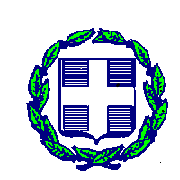 